                         ベトナム社会主義共和国                                    独立-自由-幸福　　　　　            Hai Duong 省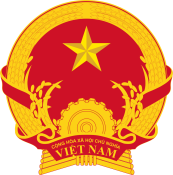 　　　　　　              戸籍謄本　　　　　　　            号………….戸籍筆頭者:  PHAM CONG QUANG番地: ………………………………………………………….通り・小さい村落: ĐONG HAO……………………………村/ 区/ 町 : QUANG MINH………………………………….県/ タウン/ 市: GIA LOC……………………………………戸籍謄本記録号:…..保管号:…..台帳号:  07        ページ: 49　　                             戸籍筆頭者氏名: PHAM CONG QUANG………………..性別: 男 …….その他お呼び名:………………………………………………生年月日: 01/6/1966………..出身地: Quang Minh………….本籍: Dong Hao-Quang Minh...................................................族民族: ……キン族  ………　　宗教: ……無……………...職業/職場:…….農業……………………………………..........….Quang Minh, Gia Loc, Hai Duong………………………….ID カード号:…………...発行日:……….　発行先:………….転入日……/….../….　転入前の居住所:……………………..………………………………………………………………….登録役員　　　                    　2006年07月21日(署名,氏名)　　　　　　　     Quang Minh の 公安部の部長PHAM VAN QUYEN　　　　　　　　　 　      HO DINH DON転出日:…../…./……転入先:………………………………….………………………………………………………………….登録役員　　　                    　….年…..月……日(署名,氏名)　　　　　　　        ….の 公安部の部長                                          1　　    　戸籍筆頭者との続柄: …..妻……氏名: VU THI HOANG………………..性別: 女 ………........その他お呼び名:………………………………………………生年月日: 1/1/1964………..出身地: Nhat Tan………………本籍: Nhat Tan-Gia Loc............................................................族民族: ……キン族  ………　　宗教: ……無……………...職業/職場:…….農業……………………………………..........….Quang Minh, Gia Loc, Hai Duong………………………….ID カード号:142479322　発行日:　22/2/06 　発行先: Hai Duong の公安部転入日……/….../….　転入前の居住所:……………………..………………………………………………………………….登録役員　　　                    　2006年07月21日(署名,氏名)　　　　　　　     Quang Minh の 公安部の部長PHAM VAN QUYEN　　　　　　　　　 　      HO DINH DON転出日:…../…./……転入先:………………………………….………………………………………………………………….登録役員　　　                    　….年…..月……日(署名,氏名)　　　　　　　        Quang Minhの 公安部の部長                                         2　　　　　　　　　　　　　　　　　　　　　　　　　　　　　　　　　　　　　　　　　　　　　　　            戸籍筆頭者との続柄: …子…..氏名: PHAM THI LIEN HOA ….............性別: 女…………その他お呼び名:………………………………………………生年月日: 15/9/1987………..出身地: Quang Minh………….本籍: Dong Hao-Quang Minh………………………………..族民族: ……キン族  ………　　宗教: ……無……………...職業/職場:…….…………………………………….................….Quang Minh, Gia Loc, Hai Duong………………………….ID カード号:…………...発行日:……….　発行先:………….転入日……/….../….　転入前の居住所:……………………..………………………………………………………………….登録役員　　　                    　2006年07月21日(署名,氏名)　　　　　　　     Quang Minh の 公安部の部長PHAM VAN QUYEN　　　　　　　　　 　      HO DINH DON転出日:14/7/2010  　　転入先:　MINH さんのお宅Minh Tan-Quang Minhで……………………………………..登録役員　　　                    　….年…..月……日(署名,氏名)　　　　　　　        Quang Minhの 公安部の部長　　　　　　　　　　　　　　　公安部の副部長                                                    　　PHAM VAN QUYEN   　　　　　　　　　　　  3　　　　　　　　　　　　　　　　　　　　　 　　    　戸籍筆頭者との続柄: .....子….氏名: PHAM CONG VAN……..……………..性別: 男……...その他お呼び名:………………………………………………生年月日: 21/12/1989………….出身地: Quang Minh..............本籍: Dong Hao-Quang Minh...................................................族民族: ……キン族  ………　　宗教: ……無……………...職業/職場:…….........……………………………………..........….Quang Minh, Gia Loc, Hai Duong………………………….ID カード号:…………...発行日:……….　発行先:………….転入日……/….../….　転入前の居住所:……………………..………………………………………………………………….登録役員　　　                    　2006年07月21日(署名,氏名)　　　　　　　     Quang Minh の 公安部の部長PHAM VAN QUYEN　　　　　　　　　 　      HO DINH DON転出日:…../…./……転入先:………………………………….………………………………………………………………….登録役員　　　                    　….年…..月……日(署名,氏名)　　　　　　　        Quang Minhの 公安部の部長                                                          公安部の副部長                                                          PHAM VAN QUYEN                                           4　　    　戸籍筆頭者との続柄: .....子….氏名: PHAM CONG QUA…………………...性別: 男……...その他お呼び名:………………………………………………生年月日: 18/09/1991………..出身地: Quang Minh..............本籍: Dong Hao-Quang Minh...................................................族民族: ……キン族  ………　　宗教: ……無……………...職業/職場:…….........……………………………………..........….Quang Minh, Gia Loc, Hai Duong………………………….ID カード号:…………...発行日:……….　発行先:………….転入日……/….../….　転入前の居住所:……………………..………………………………………………………………….登録役員　　　                    　2006年07月21日(署名,氏名)　　　　　　　     Quang Minh の 公安部の部長PHAM VAN QUYEN　　　　　　　　　 　      HO DINH DON転出日:…../…./……転入先:………………………………….………………………………………………………………….登録役員　　　                    　….年…..月……日(署名,氏名)　　　　　　　        Quang Minhの 公安部の部長                                                             公安部の副部長                                                          PHAM VAN QUYEN                                                                                    5                               